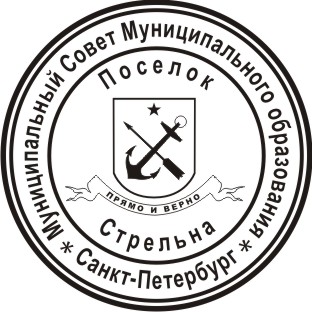 МЕСТНАЯ АДМИНИСТРАЦИЯМУНИЦИПАЛЬНОГО ОБРАЗОВАНИЯ ПОСЕЛОК СТРЕЛЬНАРАСПОРЯЖЕНИЕО проведении плановой проверки соблюдения трудового законодательства и иных нормативных правовых актов, содержащих нормы трудового права в МКУ МО пос. Стрельна «Стрельна»  На основании Закона Санкт-Петербурга от 23.12.2016 № 683-121 «О ведомственном контроле за соблюдением трудового законодательства и иных нормативных правовых актов содержащих нормы трудового права, в Санкт-Петербурге», статьи 353.1 Трудового кодекса Российской Федерации, в соответствии с Ежегодным  планом проверок ведомственного контроля за соблюдением трудового законодательства и иных нормативных правовых актов содержащих нормы трудового права, утвержденным распоряжением Местной  администрации Муниципального образования поселок Стрельна от 25.12.2019 № 2361. Провести плановую проверку соблюдения трудового законодательства и иных  нормативных правовых актов, содержащих нормы трудового права в отношении Муниципального казенного учреждения Муниципального образования поселок Стрельна «Стрельна».2. Назначить лицами, уполномоченными на проведение проверки:  – Потёмкину Ирину Александровну – заместителя Главы местной администрации МО пос. Стрельна;-  Трухачеву Татьяну Богдановну – главного специалиста – юрисконсульта;- Вознюк Наталью Станиславовну – главного специалиста.   3. Лицам, уполномоченным на проведение проверки, обеспечить подготовку акта проверки по основным направлениям ведомственного контроля согласно приложению к настоящему распоряжению. 4. Настоящее распоряжение вступает в силу с момента принятия.5. Контроль за исполнением настоящего распоряжения оставляю за собой.Глава местной администрации 							И.А. КлимачеваОзнакомлены:Заместитель главы местной администрации                                                           И.А. ПотемкинаГлавный специалист – юрисконсульт                                                                     Т.Б. ТрухачеваГлавный специалист                                                                                                  Н.С. ВознюкДиректор МКУ                                                                                                         К.П. ЧернэуцануПриложение 1к распоряжению МА МО пос. Стрельнаот _______________ 2020 № ______ МЕСТНАЯ АДМИНИСТРАЦИЯМУНИЦИПАЛЬНОГО ОБРАЗОВАНИЯ ПОСЕЛОК СТРЕЛЬНААКТ ПРОВЕРКИ соблюдения трудового законодательства и иных нормативных правовых актов, содержащих нормы трудового праваНа основании: ________________________________________________________________________________________________________________________________________________________(вид документа с указанием реквизитов (номер, дата))была проведена _________________________________________ проверка в отношении:       (плановая/внеплановая/повторная)___________________________________________________________________________________(наименование проверяемой подведомственной организации)Дата проведения проверки: ___________________________________________________________ Лицо(а), проводившее проверку: ______________________________________________________(фамилия, имя, отчество, должность должностного лица (должностных лиц), проводившего(их) проверку; в случае привлечения к участию в проверке экспертов, экспертных организаций указываются фамилии, имена, отчества, должности экспертов и/или наименования экспертных организаций с указанием реквизитов свидетельства об аккредитации и наименование органа по аккредитации, выдавшего свидетельство)При проведении проверки присутствовали: _______________________________________________________________________________________________________________________________________________________________________________________________________________________(фамилия, имя, отчество, должность руководителя подведомственной организации, иных должностных лиц)Сведения о результатах проверки, в том числе о выявленных нарушениях требований трудового законодательства и иных нормативных « __ » __________ 20 __ г. (место составления акта) 30 правовых актов, содержащих нормы трудового права, а так же сведения о сроке, установленном для устранения выявленных нарушений:Подписи лиц, проводивших проверку: _________________________________________________                                                                   _________________________________________________С актом проверки ознакомлен(а), копию акта со всеми приложениями получил(а): ________________________________________________________________________________________________(фамилия, имя, отчество, должность руководителя подведомственной организации)«_______» _____________________20____г._________________________________(подпись)Пометка об отказе ознакомления с актом проверки: ________________________________                                                                                            (подпись уполномоченного должностного              лица (лиц), проводившего проверку)_13.10.2020 ___	поселок Стрельна№___114____________________	поселок Стрельна№_______№ п/пНАРУШЕНИЕСсылка на нормативный документСрок устранения